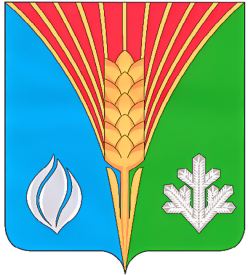                                                          №30   08 июля 2021 года     __________________________________________________________________Газета муниципального образования       Костинский сельсовет   Курманаевского                                 района                                      Оренбургской  области ПОСТАНОВЛЕНИЕИ ГЛАВЫ 08.07.2021                                                                                                                                              №40-п      О внесении изменений в постановление № 30-п  от 03.12.2012 года В соответствии с Законами Оренбургской области от 11.12.2017 № 735/173-VI-ОЗ «О внесении изменений в Закон Оренбургской области «О классных чинах муниципальных служащих в Оренбургской области, порядке их присвоения и сохранения», от 07.12.2020 № 2517/706-VI-ОЗ «О внесении изменений в отдельные законодательные акты Оренбургской области» внести в  постановление администрации  №30-п  от 03.12.2012 года «Об утверждении  Порядка проведения квалификационного экзамена для присвоения классных чинов муниципальных служащих муниципального образования Костинский сельсовет» следующие изменения: Пункт 1.1. раздела  I  приложения к постановлению изложить в новой редакции: «1.1.Настоящий Порядок проведения квалификационного экзамена для присвоения классных чинов муниципальных служащих муниципального образования Костинский сельсовет (далее – Порядок)  определяет процедуру проведения квалификационного экзамена для присвоения классных чинов муниципальных служащих (далее - классные чины) гражданам, замещающим должности муниципальной службы в органах местного самоуправления  муниципального образования Костинский сельсовет на определенный срок (далее - муниципальные служащие),                                                       за исключением муниципальных служащих, замещающих должности муниципальной службы, относящиеся к высшей группе должностей муниципальной службы.». Пункт 1.7. раздела  I  приложения к постановлению  изложить в новой редакции: «1.7. Первый классный чин присваивается муниципальному служащему не ранее чем через три месяца после назначения муниципального служащего на должность муниципальной службы.». Пункт 4.5. раздела  IV  изложить в новой редакции: «4.5. Запись о присвоении классного чина вносится в личное дело муниципального служащего и его трудовую книжку (при наличии). Информация о присвоении классного чина муниципальному служащему также вносится в сведения о его трудовой деятельности.».4. Контроль за исполнением данного постановления оставляю за собой.5.Постановление  вступает в силу со дня подписания и подлежит опубликованию в газете  «Вестник Костинского сельсовета» и размещению на официальном сайте муниципального образования Костинский сельсоветГлава муниципального образования                                                                                               Ю.А.СолдатовРазослано: в дело, Правительству области, прокурору района, отдел кадров ПОСТАНОВЛЕНИЕИ ГЛАВЫ 08.07.2021                                                                                                                                              №41-п      Об определении специальных мест общественного пользования на открытом воздухе для проведения кандидатами (избирательными объединениями, выдвинувшими списки кандидатов) в депутаты Государственной Думы Федерального Собрания Российской Федерации, Законодательного Собрания Оренбургской области мероприятий, связанных со сбором подписей избирателей в поддержку выдвижения указанных кандидатов (списков кандидатов) В соответствии с Федеральными законами от 6 октября 2003 года № 131-ФЗ «Об общих принципах организации местного самоуправления в Российской Федерации», от 6 октября 1999 г. № 184-ФЗ «Об общих принципах организации законодательных (представительных) и исполнительных органов государственной власти субъектов Российской Федерации», от 7 июня 2017 г. № 107-ФЗ «О внесении изменений в отдельные законодательные акты Российской Федерации в части совершенствования законодательства о публичных мероприятиях», от 19.06.2004 № 54-ФЗ «О собраниях, митингах, демонстрациях, шествиях и пикетированиях», Законом Оренбургской области от 20 декабря 2012 года № 1301/364-V-ОЗ «О некоторых вопросах проведения публичных мероприятий и о внесении изменений в Закон Оренбургской области «О порядке подачи уведомления о проведении публичного мероприятия на территории Оренбургской области», Указом Губернатора Оренбургской области от 17 марта 2020 № 112-ук «О мерах по противодействию распространению в Оренбургской области новой коронавирусной инфекции (2019-nCoV)» (в редакции Указа Губернатора Оренбургской области от 30 июня 2021 года № 323-ук):1. Определить специальные места общественного пользования на открытом воздухе для проведения кандидатами (избирательными объединениями, выдвинувшими списки кандидатов) в депутаты Государственной Думы Федерального Собрания Российской Федерации, Законодательного Собрания Оренбургской области мероприятий, связанных со сбором подписей избирателей в поддержку выдвижения указанных кандидатов (списков кандидатов) согласно приложению.2. Контроль за исполнением данного постановления оставляю за собой.3.Постановление  вступает в силу со дня подписания и подлежит опубликованию в газете  «Вестник Костинского сельсовета» и размещению на официальном сайте муниципального образования Костинский сельсоветГлава муниципального образования                                                                                                  Ю.А.СолдатовРазослано: в дело,   прокурору, муниципальному учреждению Администрация муниципального образования Курманаевский район, ТИК.РЕШЕНИЕ СОВЕТА ДЕПУТАТОВ08.07.2021                                                                                                                 №46О внесении изменений и дополнений в решение Совета депутатов от 25.12.2020 года № 21 «О бюджете муниципального образования Костинский сельсовет на 2021 год и на плановый период 2022 и 2023 годов».На основании статьи 12, статьи 132 Конституции Российской Федерации, статьи 9 Бюджетного кодекса Российской Федерации, статьи 35  Федерального закона № 131-ФЗ от 06.10.2003 г. «Об общих принципах организации местного самоуправления в Российской Федерации», приказом Министерства финансов РФ «Об утверждении Указаний о порядке применения бюджетной классификации Российской Федерации» № 65-н от  01.07.2013 года, «Положения о бюджетном процессе в муниципальном образовании Костинский сельсовет» №107 от 19.09.2019 года, в соответствии со статьей 53  Устава муниципального образования Костинский сельсовет Курманаевского района Оренбургской области Совет депутатов решил:1. Внести в решение Совета депутатов от 25.12.2020 года № 21 «О бюджете муниципального образования Костинский сельсовет на 2021 год и на плановый период 2022 и 2023 годов» следующие изменения: 1.1. Подпункт 1.1 пункта 1 статьи 1 изложить в новой редакции: «прогнозируемый общий объем доходов -3708,101 тыс. рублей».   1.2. Подпункт 1.2 пункта 1 статьи 1 изложить в новой редакции: «общий объем расходов-3933,101 тыс. рублей»   1.3. Приложение  1, 2, 3, 4, 5, 6, 17 к решению изложить в новой редакции (прилагаются) согласно приложениям 1, 2, 3, 4, 5, 6, 7  соответственно.2. Данное решение направить главе муниципального образования Костинский сельсовет для подписания.3. Контроль за исполнением решения возложить на постоянную комиссию по бюджетной, налоговой и финансовой политике, собственности и экономическим вопросам (председатель Дребнев С.А.).      4. Настоящее решение вступает в силу после его официального опубликования. Глава муниципального образования                                        Ю.А. СолдатовПредседатель  Совета депутатов                                                                      муниципального образования 	Г.А.МакароваКостинский сельсовет 	Разослано: в дело, прокурору, постоянной комиссии по бюджетной, налоговой и финансовой политики, финотделу.Приложение № 1к решению Совета депутатов муниципального образованияКостинский сельсоветОт 08.07.2021 №46 Поступление доходов в бюджет поселения по кодам видов доходов, подвидов доходов на 2021 год и на плановый период 2022 и 2023 годов                                                                                                                                                                                                                                 (тыс. руб.)Приложение №2 к решению Совета депутатовмуниципального образованияКостинский сельсоветот 08.07.2021 №46Распределение бюджетных ассигнований бюджета поселения по разделам и подразделамклассификации расходов бюджета поселения на 2021 год и на плановый период 2022 и 2023 годов(тыс. руб.)Приложение № 3 к решению Совета депутатовмуниципального образованияКостинский сельсовет от 08.07.2021  №46Ведомственная структура расходов бюджета поселения на 2021 год и на плановый период 2022 и 2023 годов(тыс. руб.)Приложение № 4 к решению Совета депутатов Муниципального образованияКостинский сельсовет от 08.07.2021 №46Распределение бюджетных ассигнований бюджета поселения по разделам, подразделам, целевым статьям (муниципальным программам муниципального образования и непрограммным направлениям деятельности), группам и подгруппам видов расходов классификации расходов на 2021 год и на плановый период 2022 и 2023 годов(тыс. руб.)Приложение № 5 к решению Совета депутатовМуниципального образованияКостинский сельсовет от 08.07.2021 №46Распределение бюджетных ассигнований бюджета поселения по целевым статьям (муниципальным программам муниципального образования Костинский сельсовет и непрограммным направлениям деятельности), разделам, подразделам, группам и подгруппам видов расходов классификации расходов на 2021 год и на плановый период 2022 и 2023 годов(тыс. руб.)Приложение №6к решению Совета депутатовмуниципального образованияКостинский сельсоветот 08.07.2021 №46 Источники внутреннего финансирования дефицита бюджета поселения на 2021 год и на плановый период 2022 и 2023 годов.Приложение № 7 к решению Совета депутатов  муниципального образованияКостинский сельсоветот 08.07.2021 № 46Распределение бюджетных ассигнований на предоставление субсидий юридическим лицам (за исключением субсидий муниципальным учреждениям), индивидуальным предпринимателям, физическим лицам-производителям товаров, работ, услуг на 2021 год и на плановый период 2022 и 2023 годов(тыс. руб.)Код бюджетной классификации Российской ФедерацииНаименование групп, подгрупп, статей, подстатей, элементов, программ (подпрограмм), кодов экономической классификации доходовДоходы бюджета поселенияДоходы бюджета поселенияДоходы бюджета поселенияКод бюджетной классификации Российской ФедерацииНаименование групп, подгрупп, статей, подстатей, элементов, программ (подпрограмм), кодов экономической классификации доходов2021 год2022 год2023 год1 00 00000 00 0000 000НАЛОГОВЫЕ И НЕНАЛОГОВЫЕ ДОХОДЫ1491,661170,481152,771 01 00000 00 0000 000Налоги на прибыль, доходы91,0099,0099,001 01 02010 01 0000 110 Налог на доходы физических лиц с доходов, источником которых является налоговый агент, за исключением доходов, в отношении которых исчисления и уплата налога осуществляются в соответствии со статьями 227, 227.1 и 228 Налогового кодекса Российской Федерации89,0097,0097,001 01 02020 01 0000 110Налог на доходы физических лиц с доходов, полученных от осуществления деятельности физическими лицами, зарегистрированными в качестве индивидуальных предпринимателей, нотариусов, занимающихся частной практикой в соответствии со статьей 227 Налогового кодекса Российской Федерации1,001,001,001 01 02030 01 0000 110Налог на доходы физических лиц с доходов, полученных физическими лицами в соответствии со статьей 228 Налогового кодекса Российской Федерации1,001,001,001 03 00000 00 0000 000Налоги на товары (работы, услуги), реализуемые на территории Российской Федерации273,46282,480293,771 03 02231 01 0000 110Доходы от уплаты акцизов на дизельное топливо, подлежащие распределению между бюджетами субъектов Российской Федерации и местными бюджетами с учетом установленных дифференцированных нормативов отчислений в местные бюджеты (по нормативам, установленным Федеральным законом о федеральном бюджете в целях формирования дорожных фондов субъектов Российской Федерации)125,56129,86136,0101 03 02241 01 0000 110Доходы от уплаты акцизов на моторные масла для дизельных и (или) карбюраторных (инжекторных) двигателей, подлежащие распределению между бюджетами субъектов Российской Федерации и местными бюджетами с учетом установленных дифференцированных нормативов отчислений в местные бюджеты (по нормативам, установленным Федеральным законом о федеральном бюджете в целях формирования дорожных фондов субъектов Российской Федерации)0,7200,7300,7601 03 0225101 0000 110Доходы от уплаты акцизов на автомобильный бензин, подлежащие распределению между бюджетами субъектов Российской Федерации и местными бюджетами с учетом установленных дифференцированных нормативов отчислений в местные бюджеты (по нормативам, установленным Федеральным законом о федеральном бюджете в целях формирования дорожных фондов субъектов Российской Федерации)165,170170,390177,8801 03 02261 01 0000 110Доходы от уплаты акцизов на прямогонный бензин, подлежащие распределению между бюджетами субъектов Российской Федерации и местными бюджетами с учетом установленных дифференцированных нормативов отчислений в местные бюджеты (по нормативам, установленным Федеральным законом о федеральном бюджете в целях формирования дорожных фондов субъектов Российской Федерации)-17,990-18,500-20,8801 05 00000 00 0000 0001 05 03000 01 0000 0001 05 03000 01 0000 110НАЛОГИ НА СОВОКУПНЫЙ ДОХОДЕдиный сельскохозяйственный налогЕдиный сельскохозяйственный налог450,00450,00450,00        149,00149,00149,00            155,00155,00155,001 06 00000 00 0000 000Налоги на имущество654,00617,00582,001 06 01000 00 0000 110Налог на имущество физических лиц44,049,054,01 06 06000 00 0000 1101 06 06040 00 0000 1101 06 06043 10 0000 1101 06 06033 10 0000 110Земельный налогЗемельный налог с физических лицЗемельный налог с физических лиц, обладающих земельным участком, расположенным в границах сельских поселенийЗемельный налог с организаций, обладающих земельным участком, расположенным в границах сельских поселений610,00609,00609,001,00568,00567,00567,001,00528,00527,00527,001,001 08 00000 00 0000 000Государственная пошлина1,201,001,001 11 00000 00 0000 000Доходы от использования имущества, находящегося в государственной и муниципальной собственности22,0022,0022,001 11 05025 10 0000 120Доходы, получаемые в виде арендной платы, а также средства от продажи права на заключение договоров аренды за земли, находящиеся в собственности сельских поселений (за исключением земельных участков муниципальных бюджетных и автономных учреждений)22,0022,0022,002 00 00000 00 0000 000БЕЗВОЗМЕЗДНЫЕ ПОСТУПЛЕНИЯ2216,4413223,7222091,732 02 00000 00 0000 000БЕЗВОЗМЕЗДНЫЕ ПОСТУПЛЕНИЯ ОТ ДРУГИХ БЮДЖЕТОВ БЮДЖЕТНОЙ СИСТЕМЫ РОССИЙСКОЙ ФЕДЕРАЦИИ2216,4413223,7222091,732 02 10000 00 0000 150Дотации бюджетам бюджетной системы Российской Федерации 2114,481932,101984,622 02 15001 10 0000 150Дотации бюджетам сельских поселений на выравнивание бюджетной обеспеченности2114,481932,101984,622 02 15002 10 0000 150Дотации бюджетам сельских поселений на поддержку мер по обеспечению сбалансированности бюджетов0,000,000,002 02 20000 00 0000 150Субсидии бюджетам бюджетной системы Российской Федерации (межбюджетные субсидии)0,001188,60,002 02 20216 10 0000 150Субсидии бюджетам сельских поселений на осуществление дорожной деятельности в отношении автомобильных дорог общего пользования, а также капитального ремонта и ремонта дворовых территорий многоквартирных домов, проездов к дворовым территориям многоквартирных домов населенных пунктов0,001188,60,002 02 30000 00 0000 150Субвенции бюджетам бюджетной системы Российской Федерации 101,961103,022107,1102 02 35118 10 0000 150Субвенции бюджетам сельских поселений на осуществление первичного воинского учета на территориях, где отсутствуют военные комиссариаты101,961103,022107,110ИТОГО ДОХОДОВ3708,1014394,2023244,50НаименованиеРазделПодраздел202120222023Общегосударственные вопросы011831,781803,581803,58Функционирование высшего должностного лица субъекта Российской Федерации и муниципального образования0102575,10575,10575,10Функционирование Правительства Российской Федерации, высших исполнительных органов государственной власти субъектов Российской Федерации, местных администраций01041232,281204,081204,08Обеспечение деятельности финансовых, налоговых и таможенных органов и органов финансового (финансово-бюджетного надзора)010624,424,424,4Национальная оборона02101,961103,022107,110Мобилизационная и вневойсковая подготовка0203101,961103,022107,110Национальная безопасность и правоохранительная деятельность03181,004,847,41Обеспечение пожарной безопасности0310181,004,847,41Национальная экономика04273,461471,08293,77Дорожное хозяйство (дорожные фонды)0409273,461471,08293,77Жилищно - коммунальное хозяйство05138,6016,6010,76Коммунальное хозяйство050296,606,605,76Благоустройство050342,0010,005,00Культура и кинематография081166,30857,80857,80Культура08011166,30857,80857,80Социальная политика10240,0030,007,20Пенсионное обеспечение1001240,0030,007,20Условно утвержденные расходы107,28156,87Условно утвержденные расходы9999107,28156,87Итого:3933,1014394,2023244,5НаименованиеКоды ведомственной классификацииКоды ведомственной классификацииКоды ведомственной классификацииКоды ведомственной классификацииКоды ведомственной классификации2021 год2022 год2023 годНаименованиеСтрРазделПодразделЦелевая статьяВид расхода2021 год2022 год2023 годАдминистрация МО Костинский сельсовет Курманаевского района Оренбургской области1113933,1014394,2023244,50Общегосударственные вопросы111011831,781803,581803,58Функционирование высшего должностного лица субъекта Российской Федерации и муниципального образования1110102575,10575,10575,10Муниципальная программа " Устойчивое развитие территории муниципального образования Костинский сельсовет Курманаевского района Оренбургской области на 2019-2024 годы "11101025900000000575,10575,10575,10Подпрограмма №4 " Организация деятельности муниципального образования Костинский сельсовет на решение вопросов местного значения и иные мероприятия в области муниципального управления на 2019-2024 годы "11101025940000000575,10575,10575,10Основное мероприятие 1  «Обеспечение функций аппарата администрации муниципального образования»11101025940100000575,10575,10575,10Расходы на содержание высшего должностного лица11101025940110010575,10575,10575,10Расходы на выплату персоналу государственных (муниципальных) органов11101025940110010120575,10575,10575,10Функционирование Правительства Российской Федерации, высших исполнительных органов государственной власти субъектов Российской Федерации, местных администраций11101041232,281204,081204,08Муниципальная программа " Устойчивое развитие территории муниципального образования Костинский сельсовет Курманаевского района Оренбургской области на 2019-2024 годы "111010459000000001232,281204,081204,08Подпрограмма №4  " Организация деятельности муниципального образования Костинский сельсовет на решение вопросов местного значения и иные мероприятия в области муниципального управления на 2019-2024 годы "111010459400000001232,281204,081204,08Основное мероприятие 1 «Обеспечение функций аппарата администрации муниципального образования»111010459401000001199,2801171,2801171,280Обеспечение функций аппарата администрации муниципального образования111010459401100201199,2801171,2801171,280Расходы на выплату персоналу государственных (муниципальных) органов11101045940110020120783,00783,00783,00 Иные закупки товаров, работ и  услуг для обеспечения государственных (муниципальных) нужд11101045940110020240415,58387,58387,58Уплата налогов, сборов и иных платежей111010459401100208500,7000,7000,700Основное мероприятие 2 «Организация мероприятий по ГО, транспорту, связи, торговли в границах поселения»1110104594020000032,132,132,1Организация мероприятий по ГО, транспорту, связи, торговли в границах поселения1110104594021002032,132,132,1Иные межбюджетные трансферты1110104594021002054032,132,132,1Основное мероприятие 4 «Уплата налогов, сборов и иных платежей»111010459404000000,9000,7000,700Уплата налогов, сборов и иных платежей111010459404100200,9000,7000,700Уплата налогов, сборов и иных платежей111010459404100208500,9000,7000,700Обеспечение деятельности финансовых, налоговых и таможенных органов, и органов финансового (финансово-бюджетного) надзора111010624,424,424,4Муниципальная программа « Устойчивое развитие территории муниципального образования Костинский сельсовет Курманаевского района Оренбургской области на 2019-2024 годы»111010659000000009,109,109,10Подпрограмма №4 « Организация деятельности муниципального образования Костинский сельсовет на решение вопросов местного значения и иные мероприятия в области муниципального управления на 2019-2024 годы»111010659400000009,109,109,10Основное мероприятие 5 «Формирование бюджета поселения и контроль за исполнением данного бюджета»111010659405000009,109,109,10Формирование бюджета поселения и контроль за исполнением данного бюджета111010659405000009,109,109,10Иные межбюджетные трансферты111010659405100205409,109,109,10Непрограммные мероприятия1110106770000000015,3015,3015,30Руководство и управление в сфере установленных функций органов муниципальной власти Курманаевского района1110106771000000015,3015,3015,30Центральный аппарат1110106771001002015,3015,3015,30Иные межбюджетные трансферты1110106771001002054015,3015,3015,30Национальная оборона1110200101,961103,022107,110Мобилизационная и вневойсковая подготовка1110203101,961103,022107,110Муниципальная программа « Устойчивое развитие территории муниципального образования Костинский сельсовет Курманаевского района Оренбургской области на 2019-2024 годы»11102035900000000101,961103,022107,110Подпрограмма №3 «Развитие системы первичного воинского учета муниципального образования Костинский сельсовет на 2019-2024 годы»11102035930000000101,961103,022107,110Основное мероприятие 1 «Финансовое обеспечение исполнения органом местного самоуправления  полномочий по первичному воинскому учету на территориях, где отсутствуют военные комиссариаты»11102035930100000101,961103,022107,110Субвенции на осуществление первичного воинского учета на территориях, где отсутствуют военные комиссариаты11102035930151180101,961103,022107,110Расходы на выплату персоналу государственных (муниципальных) органов11102035930151180120101,961103,022107,110Иные закупки товаров, работ и услуг для обеспечения государственных (муниципальных) нужд111020359301511802400,000,000,00Национальная безопасность и правоохранительная деятельность1110300181,004,847,41Обеспечение мер пожарной безопасности1110310181,004,847,41Муниципальная программа « Устойчивое развитие территории муниципального образования Костинский сельсовет Курманаевского района Оренбургской области на 2019-2024 годы»11103105900000000181,004,847,41Подпрограмма №5 « Обеспечение пожарной безопасности на территории муниципального образования Костинский сельсовет на 2019-2024 годы»11103105950000000181,004,847,41Основное мероприятие 1 «Содержание личного состава ДПК»11103105950100000181,004,847,41Обеспечение мер пожарной безопасности11103105950192470181,004,847,41Иные закупки товаров, работ и услуг для обеспечения государственных (муниципальных) нужд11103105950192470240181,004,847,41Национальная экономика1110400273,461471,08293,77Дорожное хозяйство (дорожные фонды)1110409273,461471,08293,77Муниципальная программа «Устойчивое развитие территории муниципального образования Костинский сельсовет Курманаевского района Оренбургской области на 2019-2024 годы»11104095900000000273,461471,08293,77Подпрограмма №1 «Повышение безопасности дорожного движения муниципального образования Костинский сельсовет на 2019-2024 годы»11104095910000000273,461471,08293,77Основное мероприятие 1 «Содержание и ремонт дорог общего пользования муниципального значения»11104095910100000273,461471,08293,77Содержание и ремонт дорог общего пользования11104095910190750273,46270,594293,77Иные закупки товаров, работ и услуг для обеспечения государственных (муниципальных) нужд11104095910190750240273,46270,594293,77Капитальный ремонт и ремонт автомобильных дорог общего пользования населенных пунктов111040959101S04100,001200,4860,00Иные закупки товаров, работ и услуг для обеспечения государственных (муниципальных) нужд111040959101S04102400,001200,4860,00Жилищно-коммунальное хозяйство1110500138,6016,6010,76Благоустройство111050342,0016,6010,76Муниципальная программа « Устойчивое развитие территории муниципального образования Костинский сельсовет Курманаевского района Оренбургской области на 2019-2024 годы»1110503590000000042,0016,6010,76Подпрограмма №2 «Модернизация жилищно-коммунального хозяйства и благоустройство территории муниципального образования Костинский сельсовет на 2019-2024 годы»1110503592000000042,0016,6010,76Основное мероприятие 2 «Благоустройство территории сельского поселения»1110503592020000042,0010,005,00Благоустройство - организация и содержание мест захоронения1110503592029640016,005,002,50Иные закупки товаров, работ и  услуг для обеспечения государственных (муниципальных) нужд1110503592029640024016,005,002,50Благоустройство - прочие мероприятия по благоустройству поселения1110503592029650026,005,002,50Иные закупки товаров, работ и  услуг для обеспечения государственных (муниципальных) нужд1110503592029650024026,005,002,50Основное мероприятие 4 «Мероприятие по субсидированию водоснабжения организаций, в целях возмещения недополученных доходов»1110502592040000096,606,605,76Мероприятия по субсидированию водоснабжающих организаций, в целях возмещения недополученных доходов1110502592049508096,606,605,76Субсидии юридическим лицам (кроме некоммерческих организаций), индивидуальным предпринимателям, физическим лицам-производителям товаров, работ и услуг1110502592049508081096,606,605,76Культура и кинематография11108001166,30857,80857,80Культура11108011166,30857,80857,80Муниципальная программа « Устойчивое развитие территории муниципального образования Костинский сельсовет Курманаевского района Оренбургской области на 2019-2024 годы»111080159000000001166,30857,80857,80Подпрограмма №6  « Развитие культуры на территории муниципального образования Костинский сельсовет на 2019-2024 годы»111080159600000001166,30857,80857,80Основное мероприятие 1 « Организация и проведение культурно-массовых мероприятий»11108015960100000428,90428,90428,90Организация и проведение культурно-массовых мероприятий11108015960174400428,90428,90428,90Иные межбюджетные трансферты11108015960174400540428,90428,90428,90Основное мероприятие 2 « Организация библиотечного обслуживания населения»11108015960200000428,90428,90428,90Организация библиотечного обслуживания населения11108015960274420428,90428,90428,90Иные межбюджетные трансферты11108015960274420540428,90428,90428,90Основное мероприятие 3 «Обеспечение функций Костинского Дома творчества»11108015960300000308,500,000,00Обеспечение функций Костинского Дома творчества11108015960374400308,500,000,00Иные закупки товаров, работ и услуг для обеспечения государственных (муниципальных) нужд11108015960374400240308,500,000,00Социальная политика1111000240,0030,007,20Пенсионное обеспечение1111001240,0030,007,20Муниципальная программа «Устойчивое развитие территории муниципального образования Костинский сельсовет Курманаевского района Оренбургской области на 2019-2024 годы»11110015900000000240,0030,007,20Подпрограмма №8 «Дополнительное пенсионное обеспечение муниципальных служащих в муниципальном образовании Костинский сельсовет на 2019-2024 годы»11110015980000000240,0030,007,20Основное мероприятие 1 «Повышение уровня доходов муниципальных служащих и лиц, замещающих муниципальные должности в МО»11110015980100000240,0030,007,20Пенсия за выслугу лет муниципальным служащим11110015980120580240,0030,007,20Публичные нормативные социальные выплаты гражданам11110015980120580310240,0030,007,20Условно утвержденные расходы1119900107,28156,87Условно утвержденные расходы11199999900000000107,28156,87ИТОГО3933,1014394,2023244,50НаименованиеКоды ведомственной классификацииКоды ведомственной классификацииКоды ведомственной классификацииКоды ведомственной классификации2021 год2022 год2023 годНаименованиеРазделПодразделЦелевая статьяВид расхода2021 год2022 год2023 годАдминистрация МО Костинский сельсовет Курманаевского района Оренбургской области3933,1014394,2023244,50Общегосударственные вопросы011831,781803,581803,58Функционирование высшего должностного лица субъекта Российской Федерации и муниципального образования0102575,10575,10575,10Муниципальная программа «Устойчивое развитие территории муниципального образования Костинский сельсовет Курманаевского района Оренбургской области на 2019-2024 годы»01025900000000575,10575,10575,10Подпрограмма №4 « Организация деятельности муниципального образования Костинский сельсовет на решение вопросов местного значения и иные мероприятия в области муниципального управления на 2019-2024 годы»01025940000000575,10575,10575,10Основное мероприятие 1 «Обеспечение функций аппарата администрации муниципального образования»01025940100000575,10575,10575,10Расходы на содержание высшего должностного лица01025940110010575,10575,10575,10Расходы на выплату персоналу государственных (муниципальных) органов01025940110010120575,10575,10575,10Функционирование Правительства Российской Федерации, высших исполнительных органов государственной власти субъектов Российской Федерации, местных администраций01041232,281204,081204,08Муниципальная программа «Устойчивое развитие территории муниципального образования Костинский сельсовет Курманаевского района Оренбургской области на 2019-2024 годы»010459000000001232,281204,081204,08Подпрограмма №4 « Организация деятельности муниципального образования Костинский сельсовет на решение вопросов местного значения и иные мероприятия в области муниципального управления на 2019-2024 годы»010459400000001232,281204,081204,08Основное мероприятие 1 «Обеспечение функций аппарата администрации муниципального образования»010459401000001199,2801171,2801171,280Обеспечение функций аппарата администрации муниципального образования010459401100201199,2801171,2801171,280Расходы на выплату персоналу государственных (муниципальных) органов01045940110020120783,00783,00783,00 Иные закупки товаров, работ и  услуг для обеспечения государственных (муниципальных) нужд01045940110020240415,58387,58387,58Уплата налогов, сборов и иных платежей010459401100208500,7000,7000,700Основное мероприятие 2 «Организация мероприятий по ГО, транспорту, связи, торговли в границах поселения»0104594020000032,132,132,1Организация мероприятий по ГО, транспорту, связи, торговли в границах поселения0104594021002032,132,132,1Иные межбюджетные трансферты0104594021002054032,132,132,1Основное мероприятие 4 «Уплата налогов, сборов и иных платежей»010459404000000,9000,7000,700Уплата налогов, сборов и иных платежей010459404100200,9000,7000,700Уплата налогов, сборов и иных платежей010459404100208500,9000,7000,700Обеспечение деятельности финансовых, налоговых и таможенных органов, и органов финансового (финансово-бюджетного) надзора010624,424,424,4Муниципальная программа «Устойчивое развитие территории муниципального образования Костинский сельсовет Курманаевского района Оренбургской области на 2019-2024 годы»010659000000009,109,109,10Подпрограмма №4 « Организация деятельности муниципального образования Костинский сельсовет на решение вопросов местного значения и иные мероприятия в области муниципального управления на 2019-2024 годы»010659400000009,109,109,10Основное мероприятие 5 «Формирование бюджета поселения и контроль за исполнением данного бюджета»010659405000009,109,109,10Формирование бюджета поселения и контроль за исполнением данного бюджета010659405100209,109,109,10Иные межбюджетные трансферты010659405100205409,109,109,10Непрограммные мероприятия0106770000000015,3015,3015,30Руководство и управление в сфере установленных функций органов муниципальной власти Курманаевского района0106771000000015,3015,3015,30Центральный аппарат0106771001002015,3015,3015,30Иные межбюджетные трансферты0106771001002054015,3015,3015,30Национальная оборона0200101,961103,022107,110Мобилизационная и вневойсковая подготовка0203101,961103,022107,110Муниципальная программа «Устойчивое развитие территории муниципального образования Костинский сельсовет Курманаевского района Оренбургской области на 2019-2024 годы»02035900000000101,961103,022107,110Подпрограмма №3 «Развитие системы первичного воинского учета муниципального образования Костинский сельсовет на 2019-2024 годы»02035930000000101,961103,022107,110Основное мероприятие 1 «Финансовое обеспечение исполнения органом местного самоуправления  полномочий по первичному воинскому учету на территориях, где отсутствуют военные комиссариаты»02035930100000101,961103,022107,110Субвенции на осуществление первичного воинского учета на территориях, где отсутствуют военные комиссариаты02035930151180101,961103,022107,110Расходы на выплату персоналу государственных (муниципальных) органов02035930151180120101,961103,022107,110Иные закупки товаров, работ и услуг для обеспечения государственных (муниципальных) нужд020359301511802400,0000,0000,000Национальная безопасность и правоохранительная деятельность0300181,004,847,41Обеспечение  мер пожарной безопасности0310181,004,847,41Муниципальная программа «Устойчивое развитие территории муниципального образования Костинский сельсовет Курманаевского района Оренбургской области на 2019-2024 годы»03105900000000181,004,847,41Подпрограмма №5 « Обеспечение пожарной безопасности на территории муниципального образования Костинский сельсовет на 2019-2024 годы»03105950000000181,004,847,41Основное мероприятие 1 «Содержание личного состава ДПК»03105950100000181,004,847,41Обеспечение мер пожарной безопасности03105950192470181,004,847,41Иные закупки товаров, работ и услуг для обеспечения государственных (муниципальных) нужд03105950192470240181,004,847,41Национальная экономика0400273,461471,08293,77Дорожное хозяйство (дорожные фонды)0409273,461471,08293,77Муниципальная программа «Устойчивое развитие территории муниципального образования Костинский сельсовет Курманаевского района Оренбургской области на 2019-2024 годы»04095900000000273,461471,08293,77Подпрограмма №1 «Повышение безопасности дорожного движения муниципального образования Костинский сельсовет на 2019-2024 годы»04095910000000273,461471,08293,77Основное мероприятие 1 «Содержание и ремонт дорог общего пользования муниципального значения»04095910100000273,46270,594293,77Содержание и ремонт дорог общего пользования04095910190750273,46270,594293,77Иные закупки товаров, работ и услуг для обеспечения государственных (муниципальных) нужд04095910190750240273,46270,594293,77Капитальный ремонт и ремонт автомобильных дорог общего пользования населенных пунктов040959101S04100,001200,4860,00Иные закупки товаров, работ и услуг для обеспечения государственных (муниципальных) нужд040959101S04102400,001200,4860,00Жилищно-коммунальное хозяйство0500138,6016,6010,76Благоустройство050342,0016,6010,76Муниципальная программа «Устойчивое развитие территории муниципального образования Костинский сельсовет Курманаевского района Оренбургской области на 2019-2024 годы»0503590000000042,0016,6010,76Подпрограмма №2 «Модернизация жилищно-коммунального хозяйства и благоустройство территории муниципального образования Костинский сельсовет на 2019-2024 годы»0503592000000042,0016,6010,76Основное мероприятие 2 «Благоустройство территории сельского поселения»0503592020000042,0010,005,00Благоустройство - организация и содержание мест захоронения0503592029640016,005,002,50Иные закупки товаров, работ и  услуг для обеспечения государственных (муниципальных) нужд0503592029640024016,005,002,50Благоустройство - прочие мероприятия по благоустройству поселения0503592029650026,005,002,50Иные закупки товаров, работ и  услуг для обеспечения государственных (муниципальных) нужд0503592029650024026,005,002,50Основное мероприятие 4 «Мероприятие по субсидированию водоснабжения организаций, в целях возмещения недополученных доходов»0503592040000096,606,605,76Мероприятия по субсидированию водоснабжающих организаций, в целях возмещения недополученных доходов0503592049508096,606,605,76Субсидии юридическим лицам (кроме некоммерческих организаций), индивидуальным предпринимателям, физическим лицам-производителям товаров, работ и услуг0503592049508081096,606,605,76Культура и кинематография08001166,30857,80857,80Культура08011166,30857,80857,80Муниципальная программа «Устойчивое развитие территории муниципального образования Костинский сельсовет Курманаевского района Оренбургской области на 2019-2024 годы»080159000000001166,30857,80857,80Подпрограмма №6 « Развитие культуры на территории муниципального образования Костинский сельсовет на 2019-2024 годы»080159600000001166,30857,80857,80Основное мероприятие 1 «Организация и проведение культурно-массовых мероприятий»08015960100000428,90428,90428,9 0Организация и проведение культурно-массовых мероприятий08015960174400428,90428,90428,90Иные межбюджетные трансферты08015960174400540428,90428,90428,90Основное мероприятие 2  «Организация библиотечного обслуживания населения»08015960200000428,90428,90428,90Организация библиотечного обслуживания населения08015960274420428,90428,90428,90Иные межбюджетные трансферты08015960274420540428,90428,90428,90Основное мероприятие 3 «Обеспечение функций Костинского Дома творчества»08015960300000308,500,000,00Обеспечение функций Костинского Дома творчества08015960374400308,500,000,00Иные закупки товаров, работ и услуг для обеспечения государственных (муниципальных) нужд08015960374400240308,500,0020,00Социальная политика1000240,0030,007,20Пенсионное обеспечение1001240,0030,007,20Муниципальная программа «Устойчивое развитие территории муниципального образования Костинский сельсовет Курманаевского района Оренбургской области на 2019-2024 годы»10015900000000240,0030,007,20Подпрограмма №8 «Дополнительное пенсионное обеспечение муниципальных служащих в муниципальном образовании Костинский сельсовет на 2019-2024 годы»10015980000000240,0030,007,20Основное мероприятие 1 «Повышение уровня доходов муниципальных служащих и лиц, замещающих муниципальные должности в МО»10015980100000240,0030,007,20Пенсия за выслугу лет муниципальным служащим10015980120580240,0030,007,20Публичные нормативные социальные выплаты гражданам10015980120580310240,0030,007,20Условно утвержденные расходы9900107,28156,87Условно утвержденные расходы99999900000000107,28156,87ИТОГО3933,1014394,2023244,50НаименованиеЦСРРЗПРВР202120222023Муниципальная программа « Устойчивое развитие территории муниципального образования Костинский сельсовет Курманаевского района Оренбургской области на 2019-2024 годы»59000000003917,8014378,9023229,20Подпрограмма №1 «Повышение безопасности дорожного движения муниципального образования Костинский сельсовет на 2019-2024 годы»5910000000273,461471,08293,77Основное мероприятие 1 «Содержание и ремонт дорог общего пользования муниципального значения»5910100000273,461471,08293,77Содержание и ремонт дорог общего пользования5910190750273,46270,594293,77Национальная экономика591019075004273,46270,594293,77Дорожное хозяйство (дорожные фонды)59101907500409273,46270,594293,77Иные закупки товаров, работ и услуг для обеспечения государственных (муниципальных) нужд59101907500409240273,46270,594293,77Капитальный ремонт и ремонт автомобильных дорог общего пользования населенных пунктов59101S04100,001200,4860,00Национальная экономика59101S0410040,001200,4860,00Дорожное хозяйство (дорожные фонды)59101S041004090,001200,4860,00Иные закупки товаров, работ и услуг для обеспечения государственных (муниципальных) нужд59101S041004092400,001200,4860,00Подпрограмма №2 «Модернизация жилищно-коммунального хозяйства и благоустройство территории муниципального образования Костинский сельсовет на 2019-2024 годы»5920000000138,6016,6010,76Основное мероприятие 2 «Благоустройство территории сельского поселения»592020000042,0010,005,00Благоустройство - организация и содержание мест захоронения59202964000516,005,002,50Жилищно-коммунальное хозяйство5920296400050316,005,002,50Благоустройство5920296400050316,005,002,50Иные закупки товаров, работ и  услуг для обеспечения государственных (муниципальных) нужд5920296400050324016,005,002,50Благоустройство-прочие мероприятия по благоустройству592029650026,005,002,50Жилищно-коммунальное хозяйство59202965000526,005,002,50Благоустройство5920296500050326,005,002,50Иные закупки товаров, работ и услуг для обеспечения государственных (муниципальных) нужд5920296500050324026,005,002,50Основное мероприятие 4 «Мероприятие по субсидированию водоснабжения организаций, в целях возмещения недополученных доходов»5920400000050296,606,605,76Мероприятия по субсидированию водоснабжающих организаций, в целях возмещения недополученных доходов5920495080050296,606,605,76Субсидии юридическим лицам (кроме некоммерческих организаций), индивидуальным предпринимателям, физическим лицам-производителям товаров, работ и услуг5920495080050281096,606,605,76Подпрограмма №3 «Развитие системы первичного воинского учета муниципального образования Костинский сельсовет на 2019-2024 годы»5930000000101,961103,022107,110Основное мероприятие 1 «Финансовое обеспечение исполнения органом местного самоуправления  полномочий по первичному воинскому учету на территориях, где отсутствуют военные комиссариаты»5930100000101,961103,022107,110Субвенции на осуществление первичного воинского учета на территориях, где отсутствуют военные комиссариаты5930151180101,961103,022107,110Национальная оборона593015118002101,961103,022107,110Мобилизационная и вневойсковая подготовка59301511800203101,961103,022107,110Расходы на выплату персоналу государственных (муниципальных) органов59301511800203120101,961103,022107,110Подпрограмма №4 « Организация деятельности муниципального образования Костинский сельсовет на решение вопросов местного значения и иные мероприятия в области муниципального управления на 2019-2024 годы»59400000001816,481788,281788,28Основное мероприятие 1 «Обеспечение функций аппарата администрации муниципального образования»59401000001774,381746,381746,38Расходы на содержание высшего должностного лица5940110010575,10575,10575,10Общегосударственные вопросы594011001001575,10575,10575,10Функционирование высшего должностного лица субъекта Российской Федерации и муниципального образования59401100100102575,10575,10575,10Расходы на выплату персоналу государственных (муниципальных) органов59401100100102120575,10575,10575,10Обеспечение функций аппарата администрации муниципального образования59401100201199,2801171,2801171,280Общегосударственные вопросы5940110020011199,2801171,2801171,280Функционирование Правительства Российской Федерации, высших исполнительных органов государственной власти субъектов Российской Федерации, местных администраций594011002001041199,2801171,2801171,280Расходы на выплату персоналу государственных (муниципальных) органов59401100200104120783,00783,00783,00 Иные закупки товаров, работ и  услуг для обеспечения государственных (муниципальных) нужд59401100200104240415,58387,58387,58Уплата налогов, сборов и иных платежей594011002001048500,7000,7000,700Основное мероприятие 2 «Организация мероприятий по ГО, транспорту, связи, торговли в границах поселения»594020000032,132,132,1Организация мероприятий по ГО, транспорту, связи, торговли в границах поселения594021002032,132,132,1Общегосударственные вопросы59402100200132,132,132,1Функционирование Правительства Российской Федерации, высших исполнительных органов государственной власти субъектов Российской Федерации, местных администраций5940210020010432,132,132,1Иные межбюджетные трансферты5940210020010454032,132,132,1Основное мероприятие 4 «Уплата налогов, сборов и иных платежей»59404000000,9000,7000,700Уплата налогов, сборов и иных платежей59404100200,9000,7000,700Общегосударственные вопросы5940410020010,9000,7000,700Функционирование Правительства Российской Федерации, высших исполнительных органов государственной власти субъектов Российской Федерации, местных администраций594041002001040,9000,7000,700Уплата налогов, сборов и иных платежей594041002001048500,9000,7000,700Основное мероприятие 5 «Формирование бюджета поселения и контроль за исполнением данного бюджета»59405000009,109,109,10Формирование бюджета поселения и контроль за исполнением данного бюджета59405100209,109,109,10Общегосударственные вопросы5940510020019,109,109,10Функционирование Правительства Российской Федерации, высших исполнительных органов государственной власти субъектов Российской Федерации, местных администраций594051002001069,109,109,10Иные межбюджетные трансферты594051002001065409,109,109,10Подпрограмма №5 «Обеспечение пожарной безопасности на территории муниципального образования Костинский сельсовет на 2019-2024 годы»5950000000181,004,847,41Основное мероприятие 1 «Содержание личного состава ДПК»5950100000181,004,847,41Обеспечение мер пожарной безопасности5950192470181,004,847,41Национальная безопасность и правоохранительная деятельность595019247003181,004,847,41Обеспечение мер пожарной безопасности59501924700310181,004,847,41Иные закупки товаров, работ и услуг для обеспечения государственных (муниципальных) нужд59501924700310240181,004,847,41Подпрограмма №6 « Развитие культуры на территории муниципального образования Костинский сельсовет на 2019-2024 годы»59600000001166,30857,80857,80Основное мероприятие 1 «Организация и проведение культурно-массовых мероприятий»5960100000428,90428,90428,90Организация и проведение культурно-массовых мероприятий5960174400428,90428,90428,90Культура, кинематография596017440008428,90428,90428,90Культура59601744000801428,90428,90428,90Иные межбюджетные трансферты59601744000801540428,90428,90428,90Основное мероприятие 2 «Организация библиотечного обслуживания населения»5960200000428,90428,90428,90Организация библиотечного обслуживания населения5960274420428,90428,90428,90Культура, кинематография596027442008428,90428,90428,90Культура59602744200801428,90428,90428,90Иные межбюджетные трансферты59602744200801540428,90428,90428,90Основное мероприятие 3 «Обеспечение функций Костинского Дома творчества»5960300000308,500,000,00Обеспечение функций Костинского Дома творчества5960374400308,500,000,00Культура, кинематография596037440008308,500,000,00Культура59603744000801308,500,000,00Иные закупки товаров, работ и услуг для обеспечения государственных (муниципальных) нужд59603744000801240308,500,000,00Подпрограмма №8 «Дополнительное пенсионное обеспечение муниципальных служащих в муниципальном образовании Костинский сельсовет на 2019-2024 годы»59800000001001240,0030,007,20Основное мероприятие 1 «Повышение уровня доходов муниципальных служащих и лиц, замещающих муниципальные должности в МО»59801000001001240,0030,007,20Пенсионное обеспечение59801205801001240,0030,007,20Публичные нормативные социальные выплаты гражданам59801205801001310240,0030,007,20Непрограммные мероприятия770000000015,3015,3015,30Руководство и управление в сфере установленных функций органов муниципальной власти Курманаевского района771000000015,3015,3015,30Центральный аппарат77100100200115,3015,3015,30Общегосударственные вопросы7710010020010615,3015,3015,30Обеспечение деятельности финансовых, налоговых и таможенных органов и органов финансового (финансово-бюджетного) надзора7710010020010615,3015,3015,30Иные межбюджетные трансферты7710010020010654015,3015,3015,30Условно утвержденные расходы9900000000107,28156,87Условно утвержденные расходы99000000009999107,28156,87ИТОГО3933,1014394,2023244,50Наименование показателяКод источникаФинансирования по КИВФ, КИВиФ2021 год2022 год2023 годИсточники финансированияДефицита бюджета - всего 225,0000Источники внутреннего финансирования00001000000000000000000Иные источники внутреннего финансирования дефицита бюджета00001000000000000000000Изменение остатков средств на счетах по учету средств бюджетов00001050000000000000000Увеличение остатков средств бюджетов00001050000000000500-3708,101-4394,202-3244,50Увеличение прочих  остатков средств бюджетов00001050200000000500-3708,101-4394,202-3244,50Увеличение прочих остатков денежных средств бюджетов00001050201000000510-3708,101-4394,202-3244,50Увеличение прочих остатков денежных средств бюджетов муниципальных районов00001050201050000510-3708,101-4394,202-3244,50Уменьшение остатков средств бюджетов000010500000000006003933,1014394,2023244,50Уменьшение прочих остатков средств бюджетов000010502000000006003933,1014394,2023244,50Уменьшение прочих остатков денежных средств бюджетов000010502010000006103933,1014394,2023244,50Уменьшение прочих остатков денежных средств бюджетов муниципальных районов000010502010500006103933,1014394,2023244,50НаименованиеЦСРРЗПРВР202120222023Муниципальная программа « Устойчивое развитие территории муниципального образования Костинский сельсовет Курманаевского района Оренбургской области на 2019-2024 годы»59000000003917,8014378,9023229,20Основное мероприятие 4 «Мероприятие по субсидированию водоснабжения организаций, в целях возмещения недополученных доходов»5920400000050296,606,605,76Мероприятия по субсидированию водоснабжающих организаций, в целях возмещения недополученных доходов5920495080050296,606,605,76Субсидии юридическим лицам (кроме некоммерческих организаций), индивидуальным предпринимателям, физическим лицам-производителям товаров, работ и услуг5920495080050281096,606,605,76Учредитель: Администрация  муниципального образования Костинский сельсоветГлавный редактор: Солдатов Ю.ААдрес:461073 село Костиноул.Центральная ,д.5Тираж: 20 экз.Распространяется бесплатноТираж 20экз.